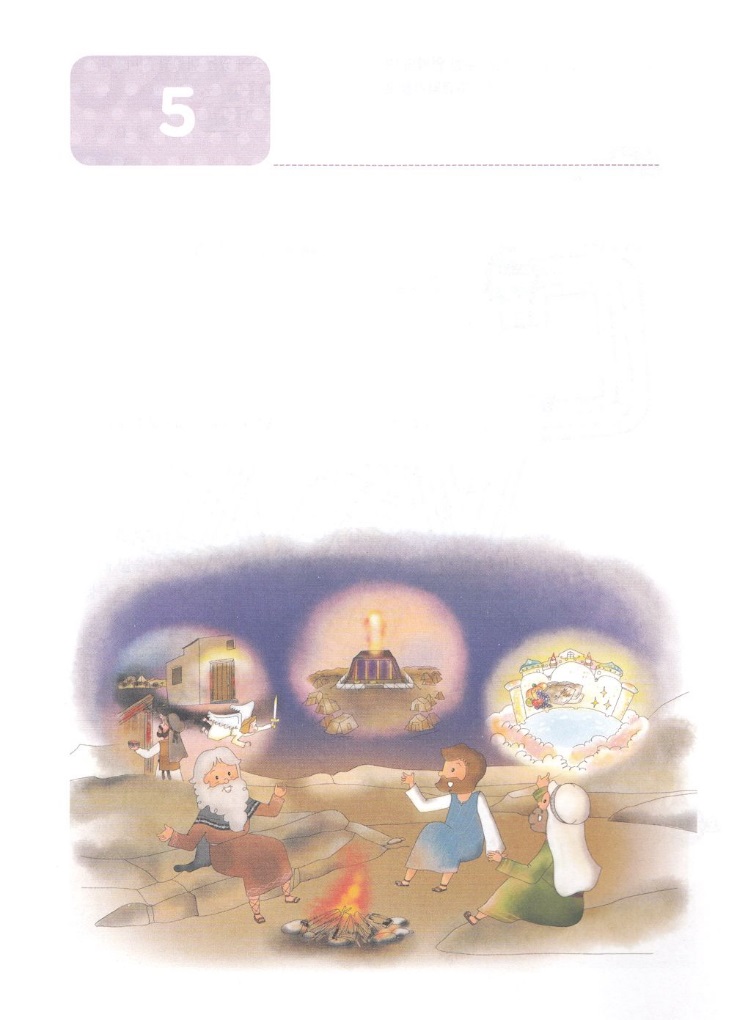 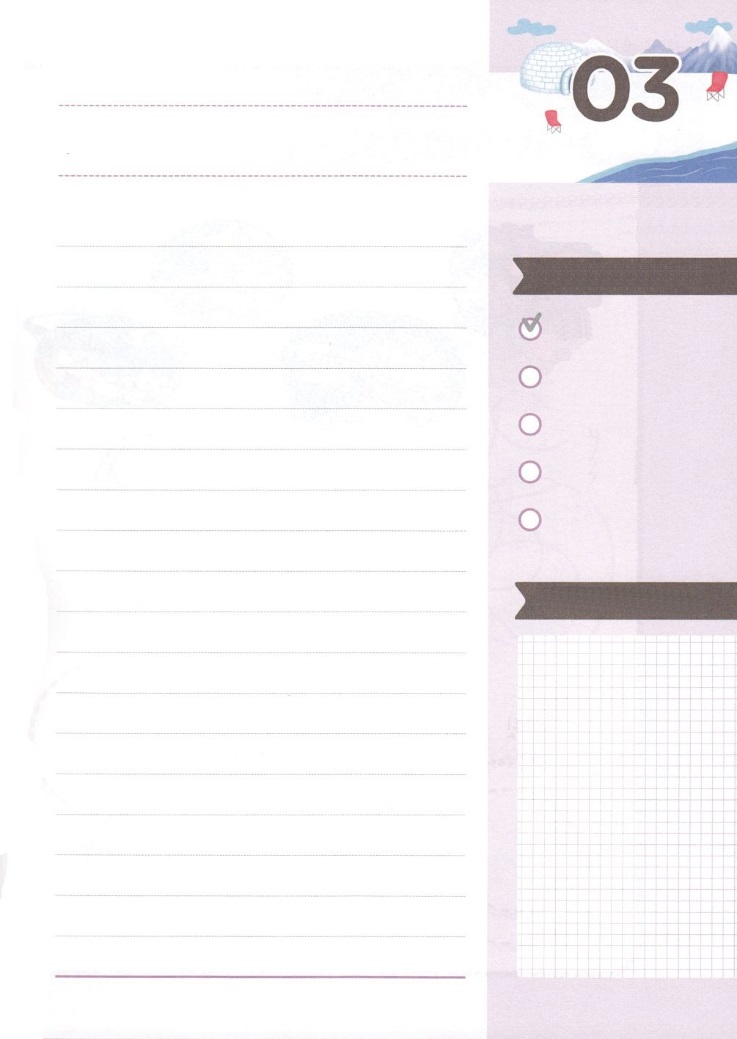 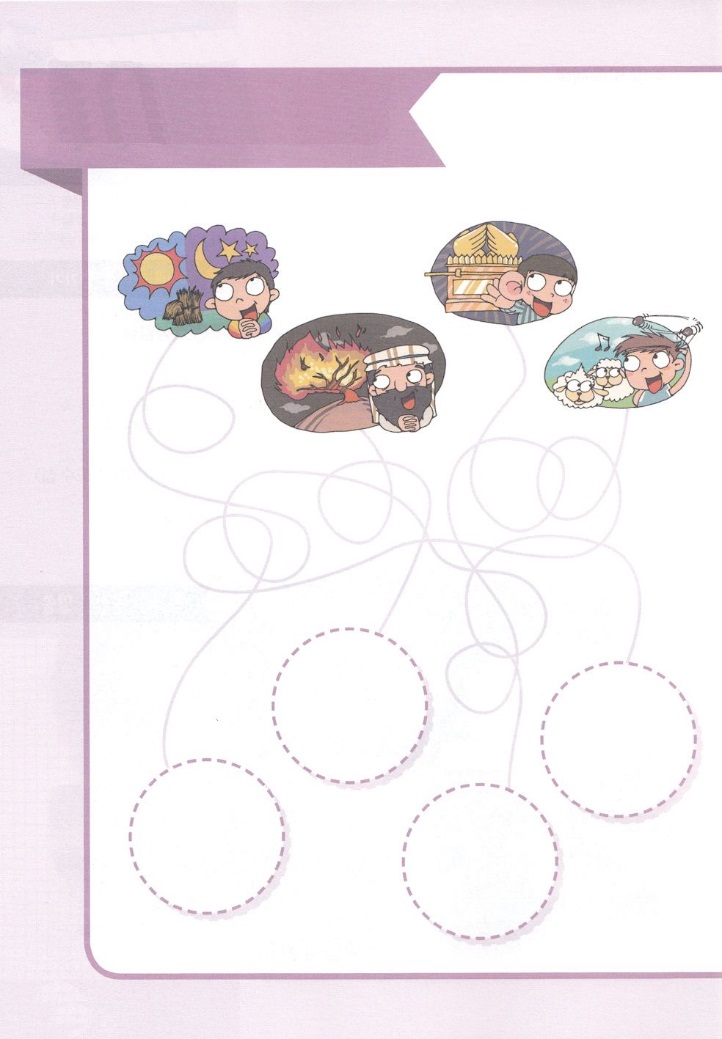 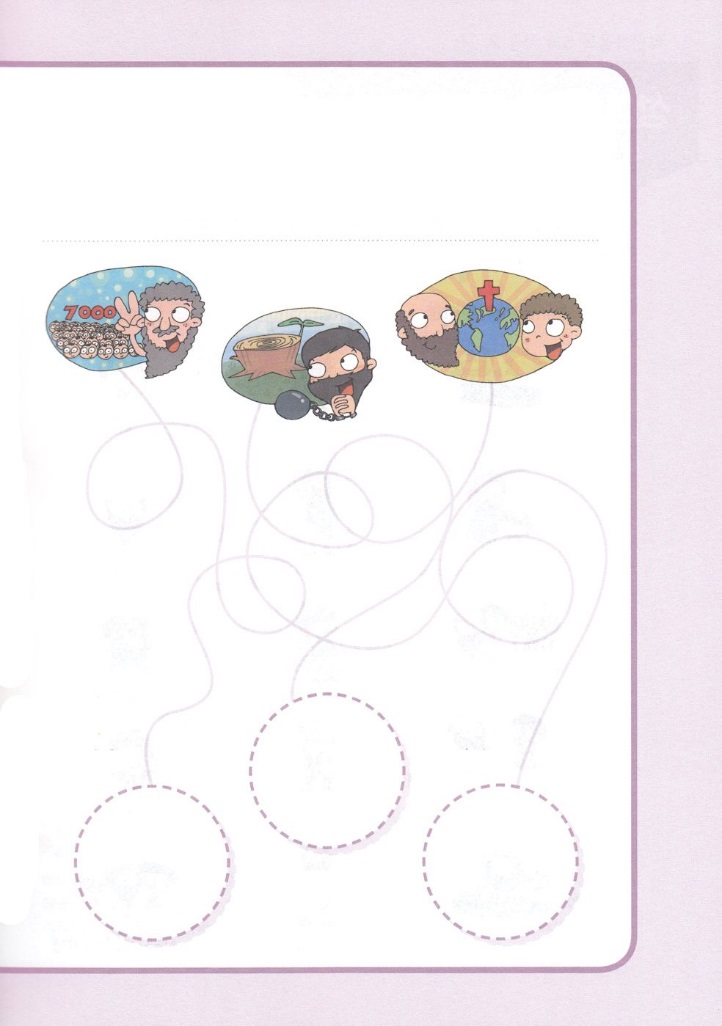 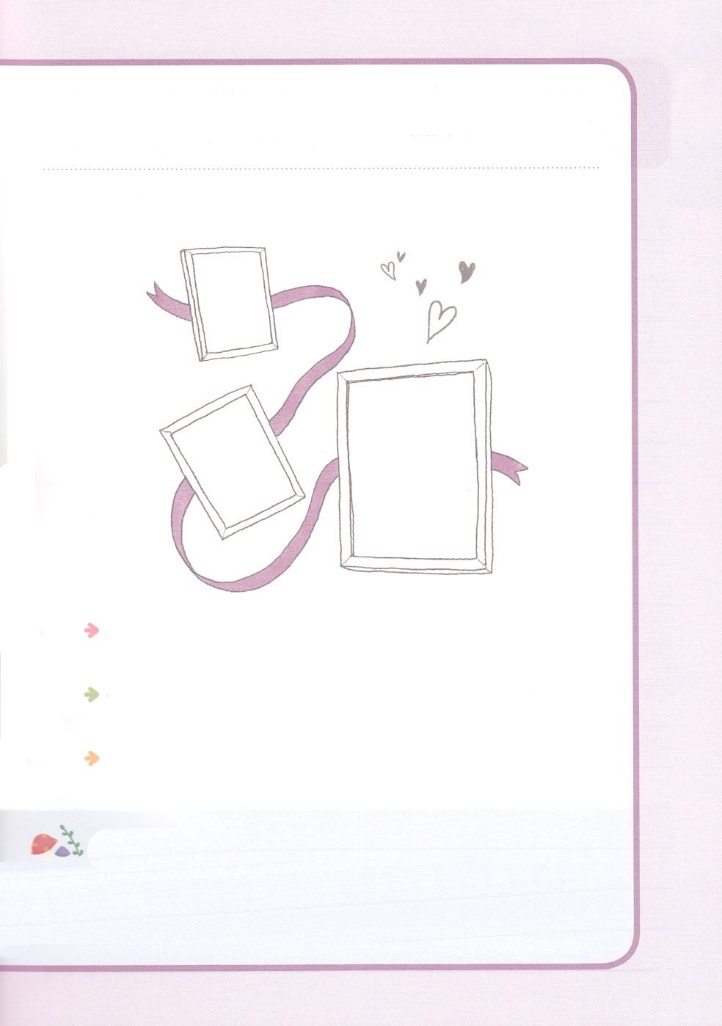 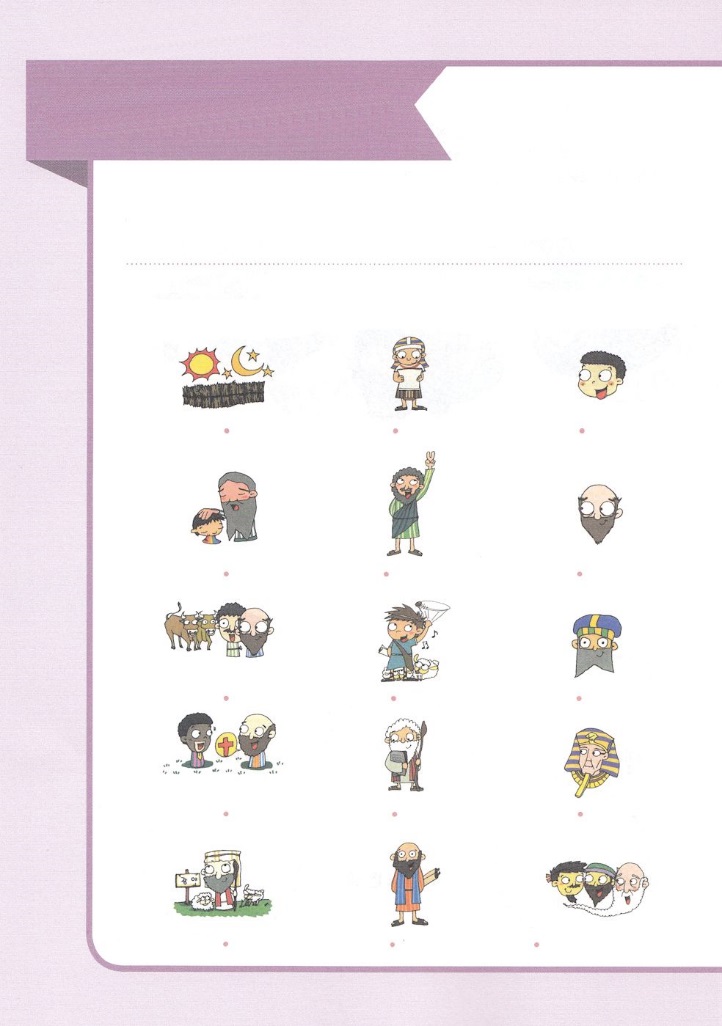 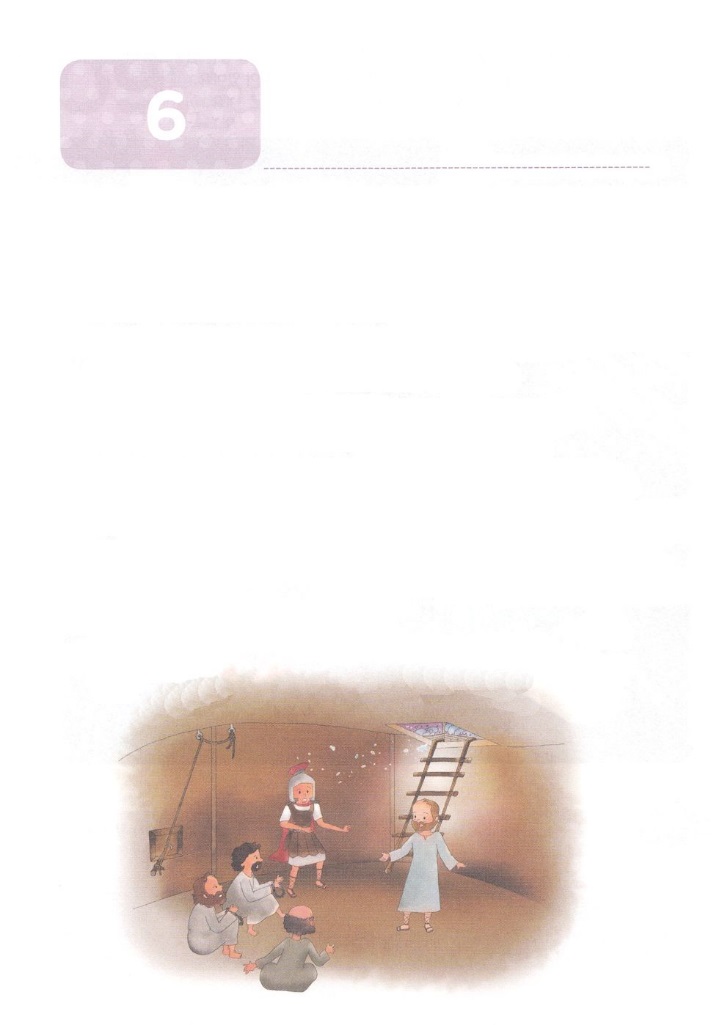 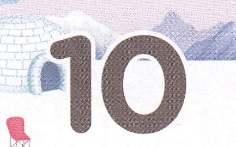 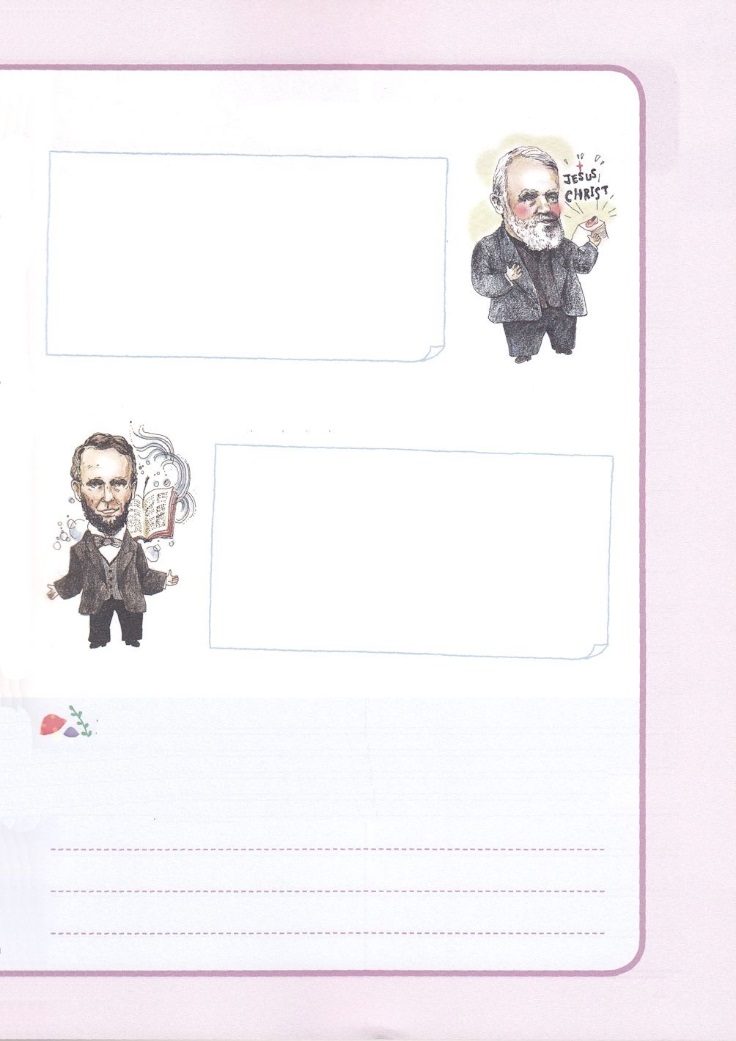 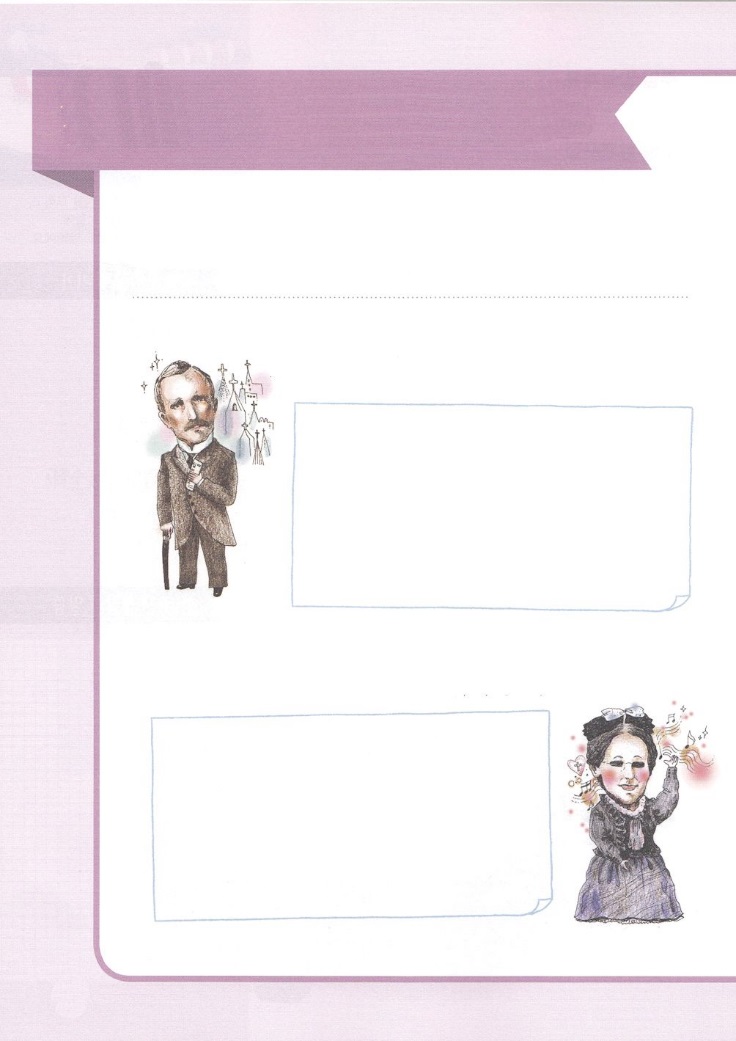 　はにされたとじように、なのをしたのにも「ともにいる」をくださいました。にをえたのモデルをしてがくださったをできます。そのをてみましょう。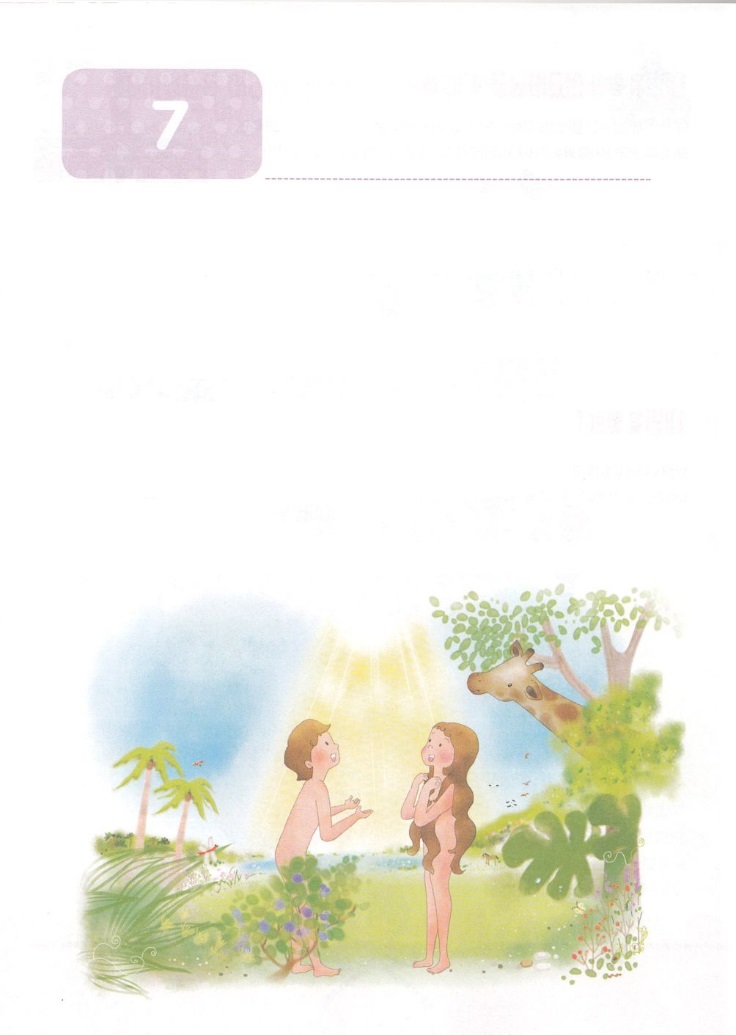 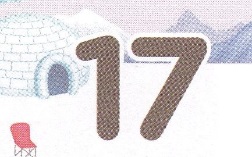 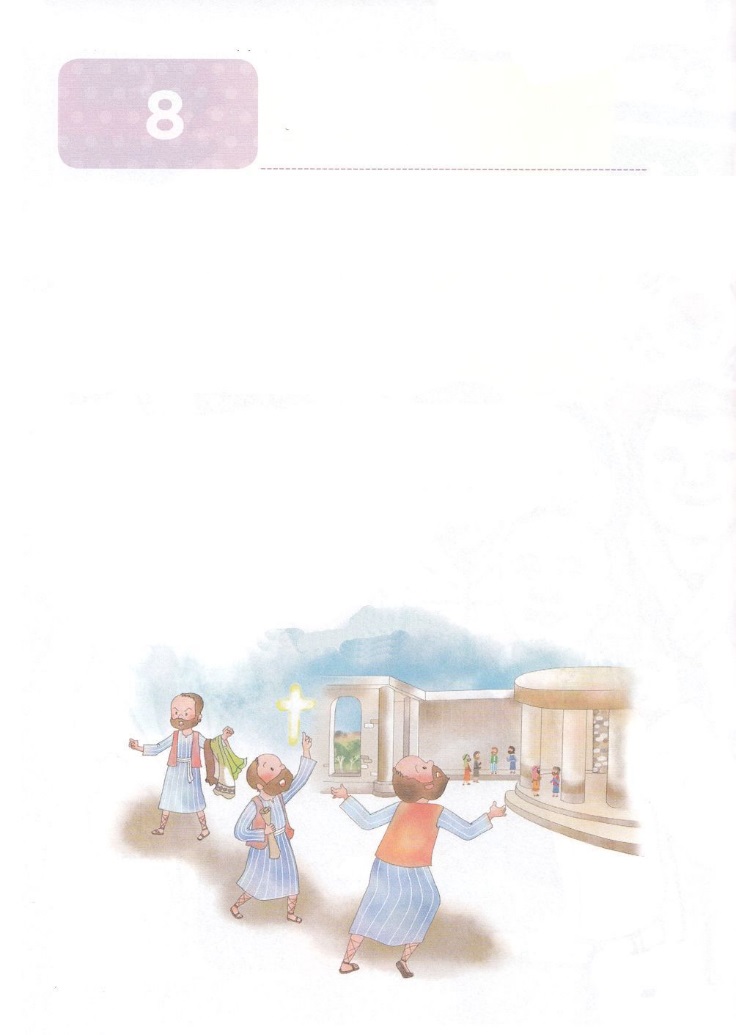 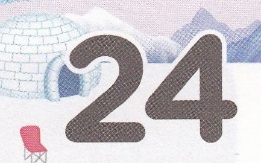 